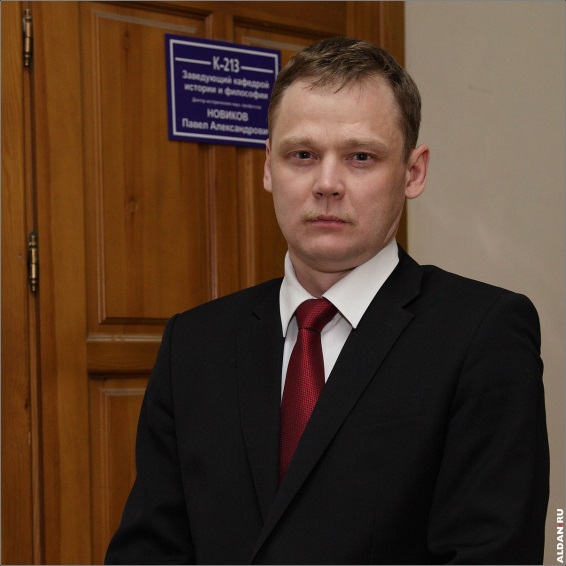 Основные сведения о научном руководителеФамилия НовиковИмя Павел Отчество АлександровичСтруктурное подразделение: кафедра истории и философии Должность  - заведующий кафедройУченая степень – доктор исторических наукУченое звание - доцентС 2014 г. главный редактор научного журнала «Известия Лаборатории древних технологий», включенного в перечень ВАК - http://ildt.istu.irk.ru/Область научных интересов, тематика собственного диссертационного исследования – военная история России первой половины XX векаДиссертации, защищенные под руководством научного руководителяВ настоящее время обучается четыре аспиранта (один очной, три заочной формы) и над темой кандидатской диссертации работает один соискательПреподаваемые дисциплины Основные публикации (за последние 5 лет) Монографии 1. Иркутск и иркутяне в Первой мировой войне: Исследования и материалы. Коллективная монография; [под ред. Ю.А. Петрушина]. – Иркутск: Изд-во «Оттиск», 2014. - 448 с. (авторский вклад 13 п.л.). 2. Забытая доблесть: Енисейская губерния в годы Первой мировой войны / А.Г. Елисеенко, А.В. Мармышев, П.А. Новиков // Красноярск: ООО «Изд-во Поликор», 2014. – 416 с. (авторский вклад 8 п.л.) 3. Сибирский марш: Красноярские стрелки во Второй мировой войне / А.Г. Елисеенко, А.В. Мармышев, П.А. Новиков // Красноярск: ООО «Изд-во Поликор», 2016. – 416 с. (авторский вклад 8 п.л.). 4. Новиков П.А. 1917. Гроза над Енисеем: Русская революция в Енисейской губернии / Ред. А. Г. Елисеенко, А. В. Мармышев, А. В. Ульверт. - Красноярск: ООО «Издательство Поликор», 2017. - 448 с. (авторский вклад 1,5 п.л.) 5. Иркутск накануне и в 1917 году: Очерки политической истории губернского центра / под ред. Л.М. Дамешека. – Иркутск: Изд-во «Оттиск», 2017. – 544 с. (всего 30 п.л. / авторский вклад 4,47 п.л.) 6. Новиков П.А. Позывной «Байкал»: к 100-летию органов безопасности в Иркутской области 1918-2018./ С.И. Кузнецов, И.В. Наумов, П.А. Новиков, Ю.А. Гуртовой, А.В. Николюк. – Иркутск, 2017. – 300 с. (всего 35 п.л. / авторский вклад 2 п.л.). 7. Крестьянский протест в Сибири в годы революции и Гражданской войны: коллективная монография, посвященная 100-летию Российской революции и Гражданской войны / под ред. И.В. Курышева. – Ишим: Изд-во ИПИ им.П.П. Ершова (филиал) ТюмГУ, 2018. – 320 с. (всего 18,6 п.л. / авторский вклад 1,5 п.л.) Статьи ВАК1. Новиков П.А. В поисках пограничных знаков: из быта воинских команд //Родина. –2014. - № 7. – С. 40-43. 2. Иванов, В.В., Новиков П.А. Статистические листки и анкеты на заключенных Иркутской губернской тюрьмы 1920 г. // Вестник Кемеровского государственного университета. – 2015. - № 2 (62). Т. 6. – С. 266-270. 3. Новиков П.А. Сказано главное // Известия Иркутского государственного университета. Серия: История. 2015. Т 12. С. 139-143. 4. Новиков П.А. Полки из Иркутска в боях Первой мировой войны: 7-я и 12-я Сибирские стрелковые дивизии в 1914-1917 гг. // Известия Лаборатории древних технологий. 2016. № 1 (18). С. 63-72. 5.  Новиков П.А., Каркотко А.Ю.  Маневр русских войск при ликвидации Свенцянского прорыва 1915 г. // Известия Лаборатории древних технологий. 2017. Т 13. № 4 (25). С. 145-153. 6. Новиков П.А. В границах Куйтунского района // Известия Лаборатории древних технологий. 2018. Т 14. № 1. С. 222-224. Участие в конференциях, семинарах (за последние 5 лет)Доклад «Азиатская Россия как военный тыл в 1914-1918 гг.», международная научная конференция «Великая война: возвращение памяти, Российский институт стратегических исследований (15 мая 2014 г.), г. Москва, РФ2. Доклад «Сибирские стрелки в боях на территории Сувалкской и Ломжинской губерний в 1914-1915 гг.», международная конференция «Оборона крепости Осовец на фоне военных действий на Восточном фронте Великой войны 1914-1915 гг.» (10-11 сентября 2014 г.), г. Белосток, Польша. 3. Доклад «Сибирские и забайкальские казаки в боях на Кавказском фронте». Международная научная конференция «Забытые победы: Кавказский фронт в Великой войне» (29-30 октября 2014 г.). г. Гюмри, Армения. 4. Доклад «Исторический опыт административно-территориального деления Сибири в XX  веке», Сибирский исторический форум (2-5 декабря 2014 г.), тема форума «Социокультурное освоение Сибири», г. Красноярск, РФ.5. Доклад «Административно-территориальные преобразования 1920-х гг. в Восточной Сибири: исторический опыт и уроки», международная конференция «Азиатская Россия: проблемы социально-экономического, демографического и культурного развития (XVII-XXI вв.) (28–29 ноября 2016 г.). Новосибирск, РФ6. Доклад «Иркутский гарнизон и его роль в событиях 1917 г.», международная конференция «Сибирь в России, Россия в Сибири: история региональной политики как фактор формирования сибирской идентичности» (27-29 сентября 2017 г.). г. Иркутск, РФ.Научные проектыДругая информация (по желанию): Общественная деятельность (членство в диссертационных советах, редакционных советах, ученых советах, научно-технических и пр.)Председатель Иркутского регионального отделения Общероссийской общественной организации содействия повышению уровня и качества исторического образования «Объединения преподавателей истории в вузах России». Член Российского военно-исторического общества. Грамоты, благодарности, наградыПовышение квалификации Иркутский государственный университет, г. Иркутск, стажировка с 21.12.2015 по 31.12.2015 по теме "Методология современного исторического исследования". Руководитель стажировки - Сергей Ильич Кузнецов, зав.кафедрой мировой истории и международных отношений, д.и.н., профессор (подтверждающий документ приказ по ИРНИТУ и программа стажировки)Факультет повышения квалификации Межотраслевого регионального центра повышения квалификации и переподготовки специалистов ФГБОУ ВО «ИРНИТУ», дополнительная профессиональная программа «Организация публикационной работы подразделений ВУЗа» (36 часов) (Удостоверение 382403240228) от 24.05.2016Негосударственное образовательное учреждение дополнительного профессионального образования Московская школа управления «СКОЛКОВО», программа «Управление университетом» (20 часов) , номер SEDEC 005222 от 12.04.2017Иркутский государственный университет, дополнительная профессиональная программа "Актуальные проблемы государственного и муниципального управления" (72 часа) с 10 по 20 апреля 2017 г. (удостоверение о повышении квалификации 382404397569 от 20.04.2017 г.)Тема диссертацииНаучная специальностьУченая степеньГод защитыИванов В.В. Советское государство и крестьянство в 1920-1927 гг.: опыт взаимовлияния (на материалах Приангарья) 07.00.02 – Отечественная история Кандидат исторических наук 26 октября 2017 г. Наименование дисциплиныИсторияФилософия Политология№п/пНаименование проекта, гранта, контрактаГодСтатус участникапроекта1Государственная грантовая программа Красноярского края «Книжное Красноярье» (2011 – 2014)2014, 2016Участник 